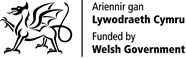 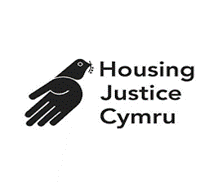 Airbnb.org Referral Form           Please note: The project supports families coming from Ukraine to the UK. Starting in September 2022, it will aim to arrange temporary accommodation for a maximum of 30 days for each household. Housing Justice Cymru will do its best to find a property that matches the household’s needs. However, we cannot guarantee we will be able to find accommodation for all referrals. Please return completed referral forms to: Ukraine.Airbnb@Housingjustice.org.ukLocal Authority (Please provide contact details for a lead Local Authority contact):Relationship between clients (e.g., parents with 2 children/mother with 1 child/cousins, etc.):Is a cot needed? Yes/NoPlease note that although we will make every effort to find accommodation as quickly as possible, it may take up to 48 hours for us to secure suitable accommodation for the guests.Please contact our booking helpline 01654 550 888 if you have any questions regarding this project, or if you need any assistance completing this form.Our helpline is operational 9am – 6pm Monday – Friday.For referrer to complete:For HJC staff only:Name:Telephone No:Address:Email address:Client details:Name:Telephone No:Email:D.O.B.:Secondary adult(s) details:1. Name:Telephone No:Email:Telephone No:2. Name:Telephone No:Email:Telephone No:Children (please state full name, DOB, and gender of each child):Children (please state full name, DOB, and gender of each child):……………………………………………………………. D.O. B ……….……….…. F/M……………………………………………………………. D.O. B ……….……….…. F/M………………………………………………………….… D.O. B ……….……….…. F/M………………………………………………………….… D.O. B ……….……….…. F/M……………………………………………………………. D.O. B ………….…….…. F/M……………………………………………………………. D.O. B ………….…….…. F/M………………………………………………………….… D.O. B ………………..…. F/M………………………………………………………….… D.O. B ………………..…. F/MSchool details (if children go to school in the UK):School details (if children go to school in the UK):Do children go to school?Yes/NoIf yes, please provide the details of school(s):If yes, please provide the details of school(s):Name of schoolLocationAccommodation datesAccommodation datesFrom - ToFrom - ToAre these dates flexible? Are these dates flexible? Yes/NoIf yes, please, state date range:If yes, please, state date range:How long is accommodation needed for? How long is accommodation needed for? Provide details of the move-on plan:Provide details of the move-on plan:Preferred location:(Please state 3)Preferred location:(Please state 3)Preferred location:(Please state 3)Would the client consider a different location?Yes/NoIf yes, please provide details:If yes, please provide details:Additional informationAdditional informationDisability/accessibility requirementsAny known disability/accessibility requirements?Yes/NoIf yes, please provide details:Please also detail if access to a particular healthcare facility is required:PetsAny pets?Yes/NoIf yes, please provide details:Proof of IDDoes lead client have proof of ID?Yes/NoIf yes, please provide details:Please confirm that the client has consented to a copy of their ID being shared with HJC to book the accommodation: Yes/NoAny additional information:I understand that the Local Authority who made this referral retains responsibility for the referred individual(s) move-on plan. I confirm that we have completed a homelessness assessment for the guest and opened a housing duty.  I understand that the Local Authority who made this referral retains responsibility for the referred individual(s) move-on plan. I confirm that we have completed a homelessness assessment for the guest and opened a housing duty.  Referrer’s Name:Referrer’s Signature:Date:HJC employee who received the referral:HJC employee who received the referral:Name:Date:Time: